Formular für Offertenanfrage Holz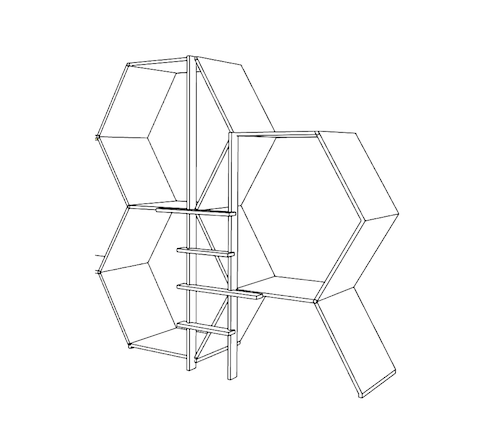 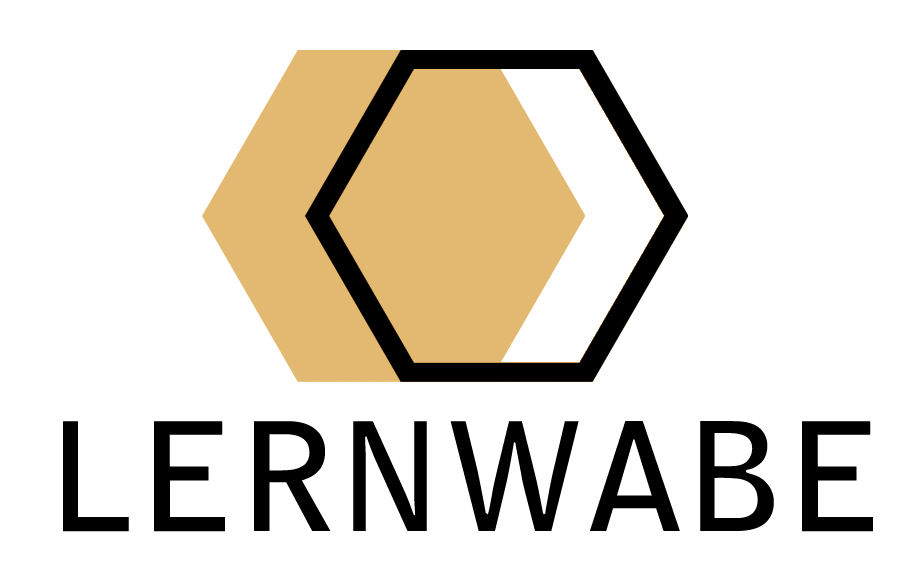  S - Waben für 0-5 jährige M - Waben bis Körpergrösse 1.50m L - Waben für AusgewachseneSystemnummer      Ausführung: mit Filzauskleidung lackiert mit Sicherheitsteilen mit Fallschutzmatten werden die Waben als Raumteiler platziert wird die Wabe im Fluchtwegbereich aufgestelltBestehender Boden/Untergrund:RaumhöheAbstand zur Wand rechts und links:Accessoires: LED Beleuchtung		 Klapptisch KlappstuhlWunschtermin Lieferung:      Bemerkungen:Angaben zum Auftraggeber:Interessent:- Vorname/Name	     		- Adresse/Nr.	     - PLZ/Ort		     - Tel		     - Email		     Liefer-/Montageadresse:- Vorname/Name oder Firma:	     - Adresse		     - Kontaktperson	     - Etage; mit Lift, ohne Lift	     Gerne setzen wir uns mit Ihnen in Verbindung und erstellen eine detaillierte Offertelernwabe.ch-Etzbergstrasse 21-8405 Winterthur-info@lernwabe.ch-0041 (0)76 380 84 05